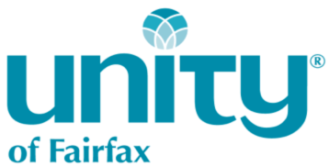 Annual Calendar					                    WORKSHEET 4Use this worksheet to get your dates on the church calendar. BIG EVENTSWhat’s your big stuff that involves the whole church and/or extra volunteers? Some examples: Block Party, Spring Beautification, Adult Ed Classes, Variety Show. Think about your events and list below with date and time, description, and the space you’d request.Date/Time			Event Description				SpaceMEETINGSList your monthly/quarterly (or however often you meet) meetings. List dates, times, and space where you like to meet.Date		Day of the Week			Time		Space